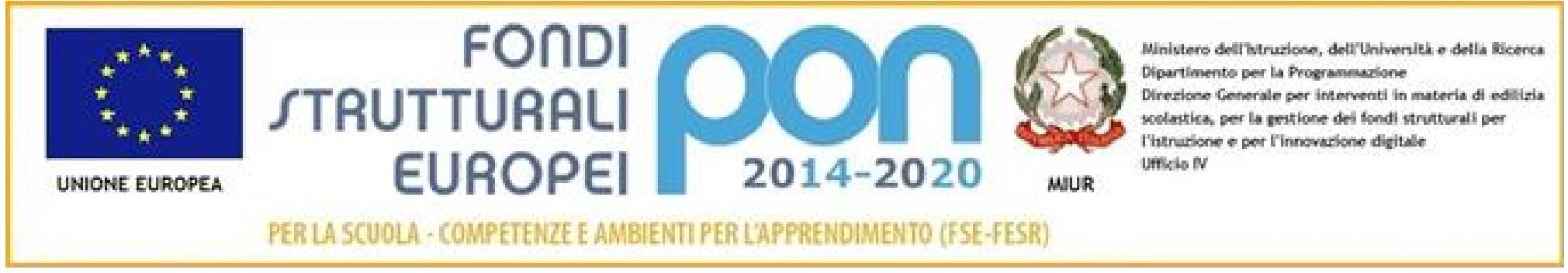 ALLEGATO AAL DIRIGENTE SCOLASTICO 
della S.S.S. I° “S. Giovanni Bosco”
Trentola Ducenta (CE)OGGETTO: Domanda di partecipazione alla selezione interna avente per oggetto l’individuazione, mediante procedura comparativa dei curricula, degli Esperti Interni per l’attuazione delle azioni inerenti il PROGETTO:“Le sfide possibili della cittadinanza glocale”Codice 10.2.5A-FSEPON-CA-2018-482CUP C27I17000300007Il/La sottoscritto/a   ___________________________________________________________________ 	Nato/a a ___________________________________prov.________________il___________________	residente in _______________________________________________	CAP___________	prov._______________	via/Piazza _________________________________________________________n.civ.	telefono	_____________________________cell.___________________indirizzo di posta elettronica _________________________________
codice fiscale _____________________________________________C H I E D Edi partecipare alla selezione in qualità di docente ESPERTO INTERNO, per i sottoindicati moduli formativi del progetto “Le sfide possibili della cittadinanza glocale”Educazione alimentare, cibo e territorio “Orto, protagonista di cambiamenti”Educazione alimentare, cibo e territorio “Il fascino dell'alimentazione”Benessere, corretti stili di vita, educazione motoria e sport “Agonè. Atlete professioniste”Educazione ambientale “Design Green”Civismo, rispetto delle diversità e cittadinanza attiva “'Il vostro presente, il nostro futuro'. Il Consiglio Comunale dei RagazziN.B. Segnare con una X il modulo scelto.Il/la sottoscritto/a, consapevole della responsabilità penale in caso di dichiarazioni mendaci, dichiara, ai sensi degli artt. 46 e 47 del DPR 445/2000, sotto la propria responsabilità, di:essere docente con contratto  a tempo indeterminato in servizio presso questa Istituzione scolastica;essere in possesso della cittadinanza italiana o di uno degli stati membri dell’Unione europea;godere dei diritti civili e politici;non aver riportato condanne penali e di non essere destinatario di provvedimenti che riguardano l'applicazione di misure di prevenzione, di decisioni civili e di provvedimenti amministrativi iscritti nel casellario giudiziale ai sensi della vigente normativa;essere a conoscenza di non essere sottoposto a procedimenti penali;possedere abilità relazionali e di gestione d’aula;possedere adeguate competenze di tipo informatico al fine di inserire i dati di sua pertinenza nella piattaforma on-line prevista;aver preso visione del bando, dei criteri di selezione e della “ Breve descrizione del progetto”, pubblicata nella sez. PON;essere in possesso dei titoli di studio e dei requisiti professionali richiesti, dichiarati nel curriculum vitae allegato alla presente;non trovarsi in situazioni di incompatibilità con l’incarico.Il sottoscritto dichiara inoltre, sotto la propria responsabilità, ai sensi degli artt. 46 e 47 del DPR 445/2000, che i titoli valutati nella scheda di valutazione che segue trovano riscontro nel curriculum vitae in formato europeo allegato alla presente.A tal uopo allega la sottoelencata documentazione, che, se mancante, comporterà l'esclusione dalla selezione prevista dall'Avviso:□ Curriculum vitae in formato europeo;□ Fotocopia del documento di riconoscimento e del codice fiscale;□ Autocertificazione Allegato A1.Il sottoscritto dichiara di aver contestualmente inviato il Curriculum Vitae in file pdf all’indirizzo cemm10800g@istruzione.itDICHIARAZIONE SOSTITUTIVA DELLE CERTIFICAZIONI (artt. 46 e 47 del D.P.R. n. 445/2000)Il/La sottoscritto/a, preso atto dei contenuti del Bando di Selezione e delle condizioni in esso contenute, dichiara che quanto riportato in precedenza risulta veritiero e di essere consapevole delle sanzioni civili e penali, richiamate dall’art. 76 del D.P.R. n. 445/2000, cui incorre in caso di dichiarazioni mendaci.Il/La sottoscritto/a, ai sensi del D.Lgs. n. 196 del 30/06/2003 e del Regolamento definito con Decreto Ministeriale n. 305 del 07/12/2006, dichiara di essere informato e consente il trattamento dei propri dati, anche personali, perle esigenze e le finalità dell’incarico di cui alla presente domanda.data 	Firma	TITOLI VALUTABILINOTEPUNTIValutazione dell’AspiranteValutazione della CommissioneTITOLI CULTURALI  Laurea come richiesta nella sezione" Caratteristiche e competenze delle risorse professionali”Diploma di Laurea (V. O.),Diploma di Laurea quinquennale (Nuovo ordinamento: Triennale di primo livello + specialistica /biennale)Voto finale fino a 100: 4 puntiVoto finale 101-105: 5 puntiVoto finale 106-110: 6 punti Voto finale 110 e lode: 7 punti MAX 7Altra laurea in aggiunta a quella richiesta dal bandoSi valuta un solo titolo2Dottorato di ricercaSi valuta un solo titolo1Corsi di perfezionamento universitario (almeno annuale) o master universitario (almeno annuale) di 1° o 2° livello, attinenti al ModuloPunti 2 per ogni titolo( max 2 )MAX 4Certificazioni informatichePunti 2 per ogni certificazione(max 2 )MAX 4Attestati di esperienze formative coerenti con la tematica del modulo (corsi di aggiornamento, workshop, laboratori, ecc.) rilasciati da scuole, reti di scuole, USR, Enti certificati dal MIURPunti 1 per ogni esperienza formativa(max 6 )MAX 6Pubblicazioni inerenti la tematica per cui ci si candidaPunti 2 per ogni pubblicazione (max 3)MAX 6TOTALE TITOLI CULTURALIMAX 30ESPERIENZE PROFESSIONALINoteDocente nell’ambito di progetti di ampliamento dell’offerta formativa per le tematiche indicate nella sezione Caratteristiche e competenze delle risorse professionali 2 punti per ogni incarico (max 7 )MAX 14Esperienze professionali coerenti con il modulo 2 punti per ogni esperienza (max 3 )MAX 6TOTALE  ESPERIENZE PROFESSIONALIMAX 20